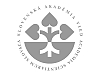 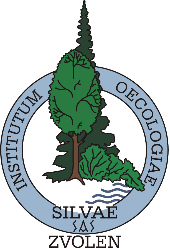 Prieskum trhu – výzva na predloženie cenových ponúk				Titl.			                                  Adresa záujemcu			                vybavuje: Ing. Z. Švecová		                Vo Zvolene, 14.11.2019                 mail: zuzana.svecova@savba.sk					Vec : Výzva na predloženie cenovej ponuky Dovoľujeme si Vás požiadať o predloženie cenovej ponuky na predmet zákazky:„Dodávka zemného plynu“za účelom výberového konania.Uvedenú požiadavku Vám predkladáme v súlade s ustanovením § 6 zákona č. 343/2015 Z. z. o verejnom obstarávaní v znení neskorších predpisov (ďalej len Zákon o VO), ako aj internej Smernice ÚEL SAV, čl. 3 bod.3.3.Súčasne s predložením cenovej ponuky (ďalej CP) Vás žiadame o predloženie neoverenej kópie oprávnenia na podnikanie v predmete zákazky a čestného vyhlásenia o tom, že nemáte zákaz účasti vo verejnom obstarávaní. Ponuku je možné predložiť elektronicky na mailovú adresu zuzana.svecova@savba.sk, alebo v listinnej podobe osobne/poštou v uzatvorenej obálke s označením: „Dodávka zemného plynu“  na adresu Ústav ekológie lesa SAV, Detašované pracovisko Arborétum Mlyňany, 951 52 Vieska nad Žitavou           č. 178, v termíne do 20.11.2019 do 10:00 hodiny. Cenová ponuka doručená po uplynutí uvedenej lehoty nebude akceptovaná.Verejný obstarávateľ požaduje predloženie CP, platnej do 31.12.2019 podľa špecifikácie uvedenej v prílohe. Verejný obstarávateľ vyhodnotí ponuky dňa 20.11.2019 o 11:00 hod. a oboznámi víťazného uchádzača s výsledkom elektronickou formou. 	                            S pozdravom             RNDr. Ľubica Ditmarová, PhD.                                                                                    riaditeľka ÚEL SAVPríloha: Špecifikácia predmetu zákazky                                                                         1                                                                                                                                                               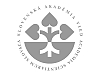 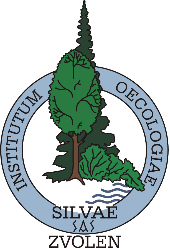 Špecifikácia predmetu zákazky - zákazka s nízkou hodnotou podľa § 117 Zákona č. 343/2015 Z. z. o verejnom obstarávaní„Dodávka zemného plynu“Identifikácia verejného obstarávateľa:Názov: Ústav ekológie lesa SAVIČO: 00679071tel.: +421 37 633 42 11e-mail: zuzana.svecova@savba.sk Typ zmluvy a predmet zákazky:Zmluva o dodávke na predmet zákazky: „Dodávka zemného plynu“Popis predmetu zákazkyMaloodberČíslo odberného miesta:		4100026691 – Vieska nad ŽitavouZmluvné množstvo:			41 MWhČíslo odberného množstva:		4100031989 – ZvolenZmluvné množstvo:			350 MWhVeľkoodberČíslo odberného množstva:		4101455283 – Vieska nad ŽitavouZmluvné množstvo:			680 MWh ( DMM=670 m3)Predpokladaná hodnota zákazky – 46 000 EUR Cenu je potrebné uviesť v štruktúre: celková cena bez DPH, 20% DPH a celková cena spolu s DPH a uviesť, či uchádzač je platiteľom DPH.4.    Miesto dodania: odberné miesta – Vieska na Žitavou a  Zvolen5.    Trvanie zmluvy:  01.01.2020 – 31.12.20206.    Jazyk ponuky: slovenský7.    Obsah cenovej ponuky:Oprávnenie na podnikanie v predmete zákazky Čestné vyhlásenie o zákaze účasti vo verejnom obstarávaníCenová ponuka8.     Posudzované kritériá (v zmysle internej Smernice ÚEL SAV):  najnižšia cena a skúsenosti        s dodávateľom9.   Verejný obstarávateľ požaduje komplexné zabezpečenie plnenia predmetu zákazky.10.	 ÚEL SAV ako verejný obstarávateľ pri zadávaní zákazky s nízkou  hodnotou postupuje v zmysle            § 117 ods. 1  tak, aby  vynaložené náklady na  predmet  zákazky boli primerané  jeho kvalite a cene,         resp. s prihliadnutím na hospodárnosť vynaložených nákladov.         Proti  rozhodnutiu  verejného  obstarávateľa  pri postupe  zadávania  zákazky  podľa § 117 Zákona           č.343/2015 o VO a  zmene a  doplnení  niektorých  zákonov v  znení neskorších  predpisov  nie je           možné podať námietku v zmysle § 170 ods. 8 b).Vo Zvolene, 14.11.2019